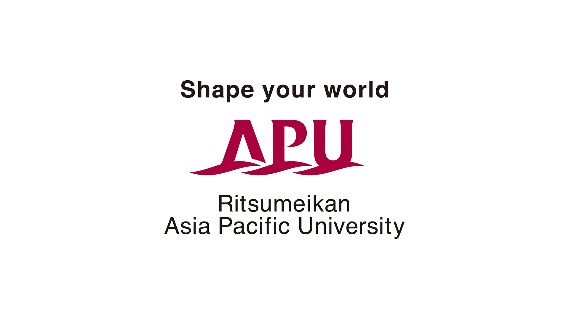 Supervisor Confirmation Letter